NOTA INFORMATIVĂ Cu privire la modificarea Anexei nr. 3a  Deciziei  nr. 2/12 din 14.04.2016 privind aprobarea Regulamentului de organizare și funcționare, structurii și statelor de personal ale Direcției Asistență Socială și Protecție a FamilieiExtrasDECIZIE Nr. 2/23din 28 mai 2020or. SîngereiCu privire la modificarea Anexei nr. 3a  Deciziei  nr. 2/12 din 14.04.2016 privind aprobarea Regulamentului de organizare și funcționare, structurii și statelor de personal ale Direcției Asistență Socială și Protecție a FamilieiAvîd în vedere  nota  informativă  cu privire la modificarea anexei nr. 3 a Deciziei  nr. 2/12 din 14.04.2016 „Privind aprobarea Regulamentului de organizare și funcționare, structurii și statelor de personal ale Direcției Asistență Socială și Protecție a Familiei”,În temeiul art. 43 alin. (1) lit. a) al   Legii nr. 436-XVI din 28.12.2006  privind administraţia publică locală, art.1 și art.5 alin .2) ale Legii Fondului de susținere a populației nr.827  din 18.02.2000,  Ordinului Ministerului Sănătății, Muncii și Protecției Sociale nr.448 din 07.05.2020 Cu privire la modificarea ordinului nr.07 din 03.01.2020 cu privire la aprobarea limitelor plafoanelor pentru finanțarea pachetului minim de servicii sociale pentru anul 2020, Deciziilor Consiliului raional nr.1/9 din 07.03.2013 Cu privire la înființarea Serviciului social „Asistență personală” în cadrul DASPF Sîngerei și aprobarea Regulamentului privind organizarea și funcționarea serviciului, nr.1/21 din 19.03.2015 Cu privire la organizarea și funcționarea Serviciului social asistență parentală profesionistă, nr.2/15 din 05.04.2012 Cu privire la aprobarea Regulamentelor de organizare și funcționare ale instituțiilor publice „Raza Soarelui”, „Agapie” și „Sf.Gheorghe”,  nr. 2/12 din 14.04.2016  Privind aprobarea Regulamentului de organizare și funcționare, structurii și statelor de personal ale Direcției Asistență Socială și Protecție a Familiei,        Consiliul raional                                                                    D E C I D E:A remite proiectul “Cu privire la modificarea Anexei nr. 3 a  Deciziei  nr. 2/12 din 14.04.2016 privind aprobarea Regulamentului de organizare și funcționare, structurii și statelor de personal ale Direcției Asistență Socială și Protecție a Familiei”, spre reexaminare. 	 Preşedintele şedinţei				       CERNEI Oleg             CONTRASEMNAT:              Secretar al             Consiliului raional					                               UNGUREANU Gheorghe         Conform originalului:             Secretar al             Consiliului raional					                                UNGUREANU Gheorghe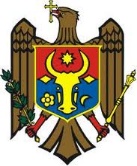 REPUBLICA  MOLDOVACONSILIUL  RAIONALSÎNGEREI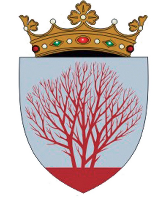 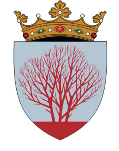 Direcția Asistență Socială și Protecție a FamilieiDirecția Asistență Socială și Protecție a FamilieiDirecția Asistență Socială și Protecție a FamilieiDenumirea autorului şi, după caz, a participanţilor la elaborarea proiectuluiDenumirea autorului şi, după caz, a participanţilor la elaborarea proiectuluiDenumirea autorului şi, după caz, a participanţilor la elaborarea proiectuluiDenumirea autorului şi, după caz, a participanţilor la elaborarea proiectuluiDenumirea autorului şi, după caz, a participanţilor la elaborarea proiectului      Proiectul de decizie este elaborat în cadrul  Direcției Asistență Socială și Protecție a Familiei, parte componentă a consiliului raional Sîngerei.      Proiectul de decizie este elaborat în cadrul  Direcției Asistență Socială și Protecție a Familiei, parte componentă a consiliului raional Sîngerei.      Proiectul de decizie este elaborat în cadrul  Direcției Asistență Socială și Protecție a Familiei, parte componentă a consiliului raional Sîngerei.      Proiectul de decizie este elaborat în cadrul  Direcției Asistență Socială și Protecție a Familiei, parte componentă a consiliului raional Sîngerei.      Proiectul de decizie este elaborat în cadrul  Direcției Asistență Socială și Protecție a Familiei, parte componentă a consiliului raional Sîngerei.2. Condiţiile ce au impus elaborarea proiectului de act normativ şi finalităţile urmărite2. Condiţiile ce au impus elaborarea proiectului de act normativ şi finalităţile urmărite2. Condiţiile ce au impus elaborarea proiectului de act normativ şi finalităţile urmărite2. Condiţiile ce au impus elaborarea proiectului de act normativ şi finalităţile urmărite2. Condiţiile ce au impus elaborarea proiectului de act normativ şi finalităţile urmărite      Scopul proiectului de decizie  este a aproba modificările în  anexa nr. 3  a Deciziei Consiliului raional nr. 2/12 din 14.04.2016 Privind aprobarea Regulamentului de organizare și funcționare, structurii și statelor de personal ale Direcției Asistență Socială și Protecție a Familiei.     În baza recomandărilor Inspecției de Acreditare a serviciilor sociale   din octombrie-noiembrie 2019, este necesar de a institui funcția de asistent social (1,0 unități) și șef de serviciu (0,5 unități) în cadrul Serviciu social „Asistență parentală profesionistă”.        În scopul asigurării necesității a 4 instituții din subordine, este necesar de a institui funcția de electrician (0,5 unități) la Azilul pentru persoane în etate și persoane cu dizabilități „Sf.Gheorghe”.  Funcțiile date vor fi instituite în baza funcțiilor la moment vacante: 0,5 unități funcția de arhivar în cadrul DASPF,  0,5 unități a funcției de psiholog, 0,5 unități a funcției de șofer și 0,5 unități a funcției de lăcătuș la Azilul pentru persoane în etate și persoane cu dizabilități „Sf.Gheorghe”.       În conformitate cu prevederile Ordinului Ministerului Sănătății, Muncii și Protecției Sociale nr.448 din 07.05.2020 Cu privire la modificarea ordinului nr.07 din 03.01.2020 cu privire la aprobarea limitelor plafoanelor pentru finanțarea pachetului minim de servicii sociale pentru anul 2020, autoritățile publice locale de nivelul al doilea are competența de a asigura dezvoltarea Serviciul social „Asistență personală” privind instituirea unităților suplimentare de asistenți personali -182 de unități și , respectiv, numărul de unități suplimentare de șef de serviciu -3,5 de unități.      Se propun următorele modificări în Statele de personal ale Direcţiei Asistenţa Socială și Protecţie a Familiei:Tabelul I.          Aparatul    pdtafap*  - post de deservire tehnică ce asigură funcționarea autorității public;Tabelul II.   Servicii  socialeTabelul III.   Instituţii subordonate     Numărul total general pe direcție rămâne același: 218,3 unități.    Motivele ce au impus elaborarea prezentului proiect de    decizie sunt: asigurarea funcționării eficiente și a dezvoltării Serviciului social „Asistență parentală profesionistă” și Serviciului social „Asistență personală”, asigurarea necesității funcției de electrician pentru cele 4 instituții din subordine.      Scopul proiectului de decizie  este a aproba modificările în  anexa nr. 3  a Deciziei Consiliului raional nr. 2/12 din 14.04.2016 Privind aprobarea Regulamentului de organizare și funcționare, structurii și statelor de personal ale Direcției Asistență Socială și Protecție a Familiei.     În baza recomandărilor Inspecției de Acreditare a serviciilor sociale   din octombrie-noiembrie 2019, este necesar de a institui funcția de asistent social (1,0 unități) și șef de serviciu (0,5 unități) în cadrul Serviciu social „Asistență parentală profesionistă”.        În scopul asigurării necesității a 4 instituții din subordine, este necesar de a institui funcția de electrician (0,5 unități) la Azilul pentru persoane în etate și persoane cu dizabilități „Sf.Gheorghe”.  Funcțiile date vor fi instituite în baza funcțiilor la moment vacante: 0,5 unități funcția de arhivar în cadrul DASPF,  0,5 unități a funcției de psiholog, 0,5 unități a funcției de șofer și 0,5 unități a funcției de lăcătuș la Azilul pentru persoane în etate și persoane cu dizabilități „Sf.Gheorghe”.       În conformitate cu prevederile Ordinului Ministerului Sănătății, Muncii și Protecției Sociale nr.448 din 07.05.2020 Cu privire la modificarea ordinului nr.07 din 03.01.2020 cu privire la aprobarea limitelor plafoanelor pentru finanțarea pachetului minim de servicii sociale pentru anul 2020, autoritățile publice locale de nivelul al doilea are competența de a asigura dezvoltarea Serviciul social „Asistență personală” privind instituirea unităților suplimentare de asistenți personali -182 de unități și , respectiv, numărul de unități suplimentare de șef de serviciu -3,5 de unități.      Se propun următorele modificări în Statele de personal ale Direcţiei Asistenţa Socială și Protecţie a Familiei:Tabelul I.          Aparatul    pdtafap*  - post de deservire tehnică ce asigură funcționarea autorității public;Tabelul II.   Servicii  socialeTabelul III.   Instituţii subordonate     Numărul total general pe direcție rămâne același: 218,3 unități.    Motivele ce au impus elaborarea prezentului proiect de    decizie sunt: asigurarea funcționării eficiente și a dezvoltării Serviciului social „Asistență parentală profesionistă” și Serviciului social „Asistență personală”, asigurarea necesității funcției de electrician pentru cele 4 instituții din subordine.      Scopul proiectului de decizie  este a aproba modificările în  anexa nr. 3  a Deciziei Consiliului raional nr. 2/12 din 14.04.2016 Privind aprobarea Regulamentului de organizare și funcționare, structurii și statelor de personal ale Direcției Asistență Socială și Protecție a Familiei.     În baza recomandărilor Inspecției de Acreditare a serviciilor sociale   din octombrie-noiembrie 2019, este necesar de a institui funcția de asistent social (1,0 unități) și șef de serviciu (0,5 unități) în cadrul Serviciu social „Asistență parentală profesionistă”.        În scopul asigurării necesității a 4 instituții din subordine, este necesar de a institui funcția de electrician (0,5 unități) la Azilul pentru persoane în etate și persoane cu dizabilități „Sf.Gheorghe”.  Funcțiile date vor fi instituite în baza funcțiilor la moment vacante: 0,5 unități funcția de arhivar în cadrul DASPF,  0,5 unități a funcției de psiholog, 0,5 unități a funcției de șofer și 0,5 unități a funcției de lăcătuș la Azilul pentru persoane în etate și persoane cu dizabilități „Sf.Gheorghe”.       În conformitate cu prevederile Ordinului Ministerului Sănătății, Muncii și Protecției Sociale nr.448 din 07.05.2020 Cu privire la modificarea ordinului nr.07 din 03.01.2020 cu privire la aprobarea limitelor plafoanelor pentru finanțarea pachetului minim de servicii sociale pentru anul 2020, autoritățile publice locale de nivelul al doilea are competența de a asigura dezvoltarea Serviciul social „Asistență personală” privind instituirea unităților suplimentare de asistenți personali -182 de unități și , respectiv, numărul de unități suplimentare de șef de serviciu -3,5 de unități.      Se propun următorele modificări în Statele de personal ale Direcţiei Asistenţa Socială și Protecţie a Familiei:Tabelul I.          Aparatul    pdtafap*  - post de deservire tehnică ce asigură funcționarea autorității public;Tabelul II.   Servicii  socialeTabelul III.   Instituţii subordonate     Numărul total general pe direcție rămâne același: 218,3 unități.    Motivele ce au impus elaborarea prezentului proiect de    decizie sunt: asigurarea funcționării eficiente și a dezvoltării Serviciului social „Asistență parentală profesionistă” și Serviciului social „Asistență personală”, asigurarea necesității funcției de electrician pentru cele 4 instituții din subordine.      Scopul proiectului de decizie  este a aproba modificările în  anexa nr. 3  a Deciziei Consiliului raional nr. 2/12 din 14.04.2016 Privind aprobarea Regulamentului de organizare și funcționare, structurii și statelor de personal ale Direcției Asistență Socială și Protecție a Familiei.     În baza recomandărilor Inspecției de Acreditare a serviciilor sociale   din octombrie-noiembrie 2019, este necesar de a institui funcția de asistent social (1,0 unități) și șef de serviciu (0,5 unități) în cadrul Serviciu social „Asistență parentală profesionistă”.        În scopul asigurării necesității a 4 instituții din subordine, este necesar de a institui funcția de electrician (0,5 unități) la Azilul pentru persoane în etate și persoane cu dizabilități „Sf.Gheorghe”.  Funcțiile date vor fi instituite în baza funcțiilor la moment vacante: 0,5 unități funcția de arhivar în cadrul DASPF,  0,5 unități a funcției de psiholog, 0,5 unități a funcției de șofer și 0,5 unități a funcției de lăcătuș la Azilul pentru persoane în etate și persoane cu dizabilități „Sf.Gheorghe”.       În conformitate cu prevederile Ordinului Ministerului Sănătății, Muncii și Protecției Sociale nr.448 din 07.05.2020 Cu privire la modificarea ordinului nr.07 din 03.01.2020 cu privire la aprobarea limitelor plafoanelor pentru finanțarea pachetului minim de servicii sociale pentru anul 2020, autoritățile publice locale de nivelul al doilea are competența de a asigura dezvoltarea Serviciul social „Asistență personală” privind instituirea unităților suplimentare de asistenți personali -182 de unități și , respectiv, numărul de unități suplimentare de șef de serviciu -3,5 de unități.      Se propun următorele modificări în Statele de personal ale Direcţiei Asistenţa Socială și Protecţie a Familiei:Tabelul I.          Aparatul    pdtafap*  - post de deservire tehnică ce asigură funcționarea autorității public;Tabelul II.   Servicii  socialeTabelul III.   Instituţii subordonate     Numărul total general pe direcție rămâne același: 218,3 unități.    Motivele ce au impus elaborarea prezentului proiect de    decizie sunt: asigurarea funcționării eficiente și a dezvoltării Serviciului social „Asistență parentală profesionistă” și Serviciului social „Asistență personală”, asigurarea necesității funcției de electrician pentru cele 4 instituții din subordine.      Scopul proiectului de decizie  este a aproba modificările în  anexa nr. 3  a Deciziei Consiliului raional nr. 2/12 din 14.04.2016 Privind aprobarea Regulamentului de organizare și funcționare, structurii și statelor de personal ale Direcției Asistență Socială și Protecție a Familiei.     În baza recomandărilor Inspecției de Acreditare a serviciilor sociale   din octombrie-noiembrie 2019, este necesar de a institui funcția de asistent social (1,0 unități) și șef de serviciu (0,5 unități) în cadrul Serviciu social „Asistență parentală profesionistă”.        În scopul asigurării necesității a 4 instituții din subordine, este necesar de a institui funcția de electrician (0,5 unități) la Azilul pentru persoane în etate și persoane cu dizabilități „Sf.Gheorghe”.  Funcțiile date vor fi instituite în baza funcțiilor la moment vacante: 0,5 unități funcția de arhivar în cadrul DASPF,  0,5 unități a funcției de psiholog, 0,5 unități a funcției de șofer și 0,5 unități a funcției de lăcătuș la Azilul pentru persoane în etate și persoane cu dizabilități „Sf.Gheorghe”.       În conformitate cu prevederile Ordinului Ministerului Sănătății, Muncii și Protecției Sociale nr.448 din 07.05.2020 Cu privire la modificarea ordinului nr.07 din 03.01.2020 cu privire la aprobarea limitelor plafoanelor pentru finanțarea pachetului minim de servicii sociale pentru anul 2020, autoritățile publice locale de nivelul al doilea are competența de a asigura dezvoltarea Serviciul social „Asistență personală” privind instituirea unităților suplimentare de asistenți personali -182 de unități și , respectiv, numărul de unități suplimentare de șef de serviciu -3,5 de unități.      Se propun următorele modificări în Statele de personal ale Direcţiei Asistenţa Socială și Protecţie a Familiei:Tabelul I.          Aparatul    pdtafap*  - post de deservire tehnică ce asigură funcționarea autorității public;Tabelul II.   Servicii  socialeTabelul III.   Instituţii subordonate     Numărul total general pe direcție rămâne același: 218,3 unități.    Motivele ce au impus elaborarea prezentului proiect de    decizie sunt: asigurarea funcționării eficiente și a dezvoltării Serviciului social „Asistență parentală profesionistă” și Serviciului social „Asistență personală”, asigurarea necesității funcției de electrician pentru cele 4 instituții din subordine.3. Principalele prevederi ale proiectului şi evidenţierea elementelor noi3. Principalele prevederi ale proiectului şi evidenţierea elementelor noi3. Principalele prevederi ale proiectului şi evidenţierea elementelor noi3. Principalele prevederi ale proiectului şi evidenţierea elementelor noi3. Principalele prevederi ale proiectului şi evidenţierea elementelor noi       Elaborarea proiectului de decizie este reglementat de prevederile art. 43 alin. (1) lit. a) al   Legii nr. 436-XVI din 28.12.2006 privind administraţia publică locală, art.1 și art.5 alin .2) ale Legii Fondului de susținere a populației nr.827  din 18.02.2000,  Ordinului Ministerului Sănătății, Muncii și Protecției Sociale nr.448 din 07.05.2020 Cu privire la modificarea ordinului nr.07 din 03.01.2020 cu privire la aprobarea limitelor plafoanelor pentru finanțarea pachetului minim de servicii sociale pentru anul 2020, Deciziilor Consiliului raional nr.1/9 din 07.03.2013 Cu privire la înființarea Serviciului social „Asistență personală” în cadrul DASPF Sîngerei și aprobarea Regulamentului privind organizarea și funcționarea serviciului, nr.1/21 din 19.03.2015 Cu privire la organizarea și funcționarea Serviciului social asistență parentală profesionistă, nr.2/15 din 05.04.2012 Cu privire la aprobarea Regulamentelor de organizare și funcționare ale instituțiilor publice „Raza Soarelui”, „Agapie” și „Sf.Gheorghe”,  nr. 2/12 din 14.04.2016  Privind aprobarea Regulamentului de organizare și funcționare, structurii și statelor de personal ale Direcției Asistență Socială și Protecție a Familiei,       Elaborarea proiectului de decizie este reglementat de prevederile art. 43 alin. (1) lit. a) al   Legii nr. 436-XVI din 28.12.2006 privind administraţia publică locală, art.1 și art.5 alin .2) ale Legii Fondului de susținere a populației nr.827  din 18.02.2000,  Ordinului Ministerului Sănătății, Muncii și Protecției Sociale nr.448 din 07.05.2020 Cu privire la modificarea ordinului nr.07 din 03.01.2020 cu privire la aprobarea limitelor plafoanelor pentru finanțarea pachetului minim de servicii sociale pentru anul 2020, Deciziilor Consiliului raional nr.1/9 din 07.03.2013 Cu privire la înființarea Serviciului social „Asistență personală” în cadrul DASPF Sîngerei și aprobarea Regulamentului privind organizarea și funcționarea serviciului, nr.1/21 din 19.03.2015 Cu privire la organizarea și funcționarea Serviciului social asistență parentală profesionistă, nr.2/15 din 05.04.2012 Cu privire la aprobarea Regulamentelor de organizare și funcționare ale instituțiilor publice „Raza Soarelui”, „Agapie” și „Sf.Gheorghe”,  nr. 2/12 din 14.04.2016  Privind aprobarea Regulamentului de organizare și funcționare, structurii și statelor de personal ale Direcției Asistență Socială și Protecție a Familiei,       Elaborarea proiectului de decizie este reglementat de prevederile art. 43 alin. (1) lit. a) al   Legii nr. 436-XVI din 28.12.2006 privind administraţia publică locală, art.1 și art.5 alin .2) ale Legii Fondului de susținere a populației nr.827  din 18.02.2000,  Ordinului Ministerului Sănătății, Muncii și Protecției Sociale nr.448 din 07.05.2020 Cu privire la modificarea ordinului nr.07 din 03.01.2020 cu privire la aprobarea limitelor plafoanelor pentru finanțarea pachetului minim de servicii sociale pentru anul 2020, Deciziilor Consiliului raional nr.1/9 din 07.03.2013 Cu privire la înființarea Serviciului social „Asistență personală” în cadrul DASPF Sîngerei și aprobarea Regulamentului privind organizarea și funcționarea serviciului, nr.1/21 din 19.03.2015 Cu privire la organizarea și funcționarea Serviciului social asistență parentală profesionistă, nr.2/15 din 05.04.2012 Cu privire la aprobarea Regulamentelor de organizare și funcționare ale instituțiilor publice „Raza Soarelui”, „Agapie” și „Sf.Gheorghe”,  nr. 2/12 din 14.04.2016  Privind aprobarea Regulamentului de organizare și funcționare, structurii și statelor de personal ale Direcției Asistență Socială și Protecție a Familiei,       Elaborarea proiectului de decizie este reglementat de prevederile art. 43 alin. (1) lit. a) al   Legii nr. 436-XVI din 28.12.2006 privind administraţia publică locală, art.1 și art.5 alin .2) ale Legii Fondului de susținere a populației nr.827  din 18.02.2000,  Ordinului Ministerului Sănătății, Muncii și Protecției Sociale nr.448 din 07.05.2020 Cu privire la modificarea ordinului nr.07 din 03.01.2020 cu privire la aprobarea limitelor plafoanelor pentru finanțarea pachetului minim de servicii sociale pentru anul 2020, Deciziilor Consiliului raional nr.1/9 din 07.03.2013 Cu privire la înființarea Serviciului social „Asistență personală” în cadrul DASPF Sîngerei și aprobarea Regulamentului privind organizarea și funcționarea serviciului, nr.1/21 din 19.03.2015 Cu privire la organizarea și funcționarea Serviciului social asistență parentală profesionistă, nr.2/15 din 05.04.2012 Cu privire la aprobarea Regulamentelor de organizare și funcționare ale instituțiilor publice „Raza Soarelui”, „Agapie” și „Sf.Gheorghe”,  nr. 2/12 din 14.04.2016  Privind aprobarea Regulamentului de organizare și funcționare, structurii și statelor de personal ale Direcției Asistență Socială și Protecție a Familiei,       Elaborarea proiectului de decizie este reglementat de prevederile art. 43 alin. (1) lit. a) al   Legii nr. 436-XVI din 28.12.2006 privind administraţia publică locală, art.1 și art.5 alin .2) ale Legii Fondului de susținere a populației nr.827  din 18.02.2000,  Ordinului Ministerului Sănătății, Muncii și Protecției Sociale nr.448 din 07.05.2020 Cu privire la modificarea ordinului nr.07 din 03.01.2020 cu privire la aprobarea limitelor plafoanelor pentru finanțarea pachetului minim de servicii sociale pentru anul 2020, Deciziilor Consiliului raional nr.1/9 din 07.03.2013 Cu privire la înființarea Serviciului social „Asistență personală” în cadrul DASPF Sîngerei și aprobarea Regulamentului privind organizarea și funcționarea serviciului, nr.1/21 din 19.03.2015 Cu privire la organizarea și funcționarea Serviciului social asistență parentală profesionistă, nr.2/15 din 05.04.2012 Cu privire la aprobarea Regulamentelor de organizare și funcționare ale instituțiilor publice „Raza Soarelui”, „Agapie” și „Sf.Gheorghe”,  nr. 2/12 din 14.04.2016  Privind aprobarea Regulamentului de organizare și funcționare, structurii și statelor de personal ale Direcției Asistență Socială și Protecție a Familiei,4. Fundamentarea economico-financiară4. Fundamentarea economico-financiară4. Fundamentarea economico-financiară4. Fundamentarea economico-financiară4. Fundamentarea economico-financiară    Finanțarea serviciilor se va efectua în limitele bugetelor aprobate.      Finanțarea serviciilor se va efectua în limitele bugetelor aprobate.      Finanțarea serviciilor se va efectua în limitele bugetelor aprobate.      Finanțarea serviciilor se va efectua în limitele bugetelor aprobate.      Finanțarea serviciilor se va efectua în limitele bugetelor aprobate.  5. Modul de încorporare a actului în cadrul normativ în vigoare5. Modul de încorporare a actului în cadrul normativ în vigoare5. Modul de încorporare a actului în cadrul normativ în vigoare5. Modul de încorporare a actului în cadrul normativ în vigoare5. Modul de încorporare a actului în cadrul normativ în vigoare     Prezentul proiect necesită modificarea Deciziei Consiliului raional nr. 2/12 din 14.04.2016 Privind aprobarea Regulamentului de organizare și funcționare, structurii și statelor de personal ale Direcției Asistență Socială și Protecție a Familiei.     Prezentul proiect necesită modificarea Deciziei Consiliului raional nr. 2/12 din 14.04.2016 Privind aprobarea Regulamentului de organizare și funcționare, structurii și statelor de personal ale Direcției Asistență Socială și Protecție a Familiei.     Prezentul proiect necesită modificarea Deciziei Consiliului raional nr. 2/12 din 14.04.2016 Privind aprobarea Regulamentului de organizare și funcționare, structurii și statelor de personal ale Direcției Asistență Socială și Protecție a Familiei.     Prezentul proiect necesită modificarea Deciziei Consiliului raional nr. 2/12 din 14.04.2016 Privind aprobarea Regulamentului de organizare și funcționare, structurii și statelor de personal ale Direcției Asistență Socială și Protecție a Familiei.     Prezentul proiect necesită modificarea Deciziei Consiliului raional nr. 2/12 din 14.04.2016 Privind aprobarea Regulamentului de organizare și funcționare, structurii și statelor de personal ale Direcției Asistență Socială și Protecție a Familiei.ÎNTOCMITDirecția Asistență Socială și Protecție a FamilieiMaria BAJURA_____________________________ÎNTOCMITDirecția Asistență Socială și Protecție a FamilieiMaria BAJURA_____________________________ÎNTOCMITDirecția Asistență Socială și Protecție a FamilieiMaria BAJURA_____________________________SUSŢINVICEPREŞEDINTELE RAIONULUITudor TUTUNARU  ____________________SUSŢINVICEPREŞEDINTELE RAIONULUITudor TUTUNARU  ____________________SUSŢINVICEPREŞEDINTELE RAIONULUITudor TUTUNARU  ____________________      REPUBLICA  MOLDOVACONSILIUL  RAIONALSÎNGEREI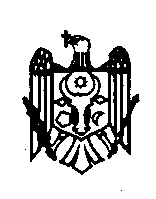 РЕСПУБЛИКА МОЛДОВАСЫНДЖЕРЕЙСКИЙРАЙОННЫЙ СОВЕТ